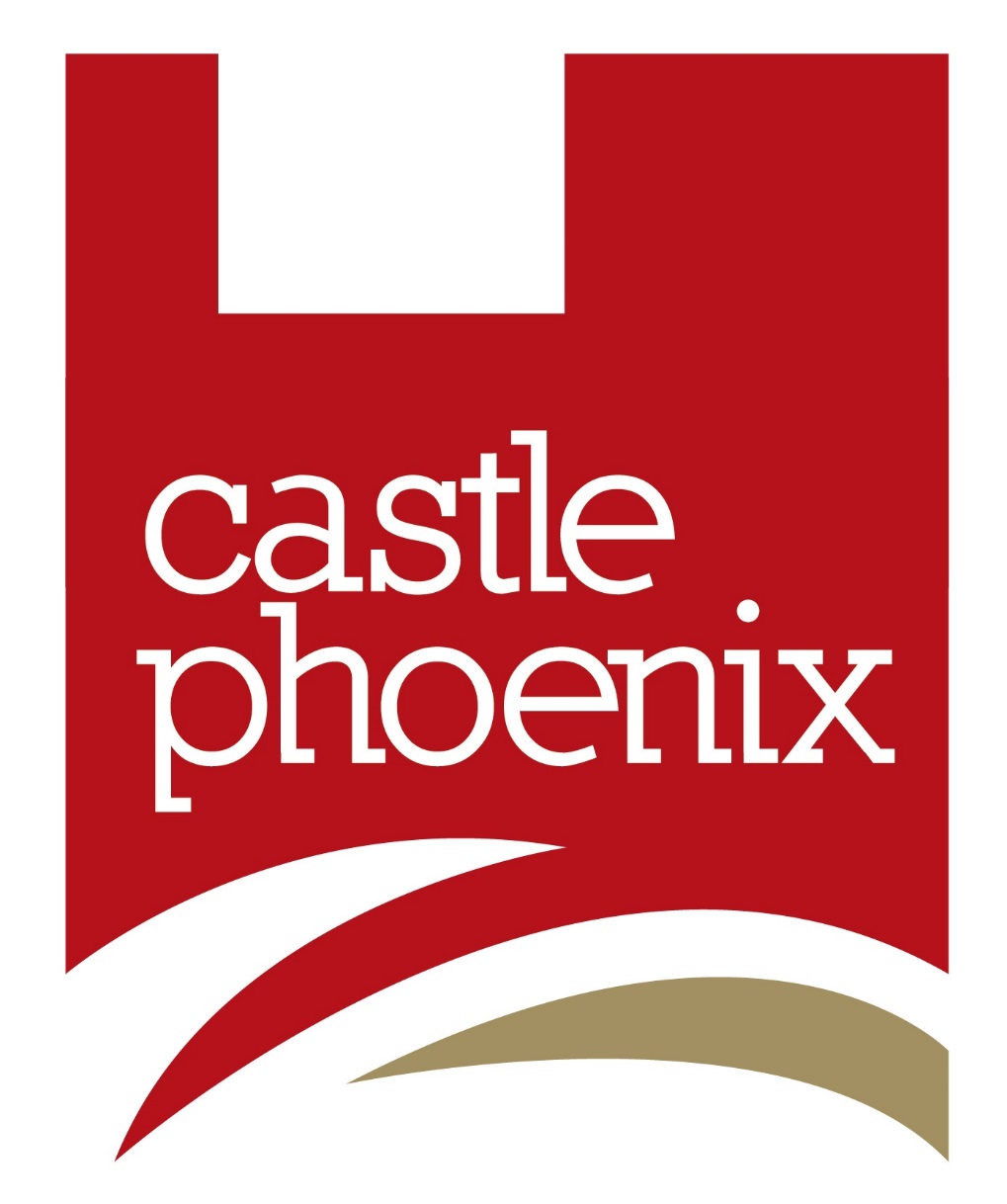 Summary information Summary information Summary information Summary information Summary information Summary information SchoolFoxford Community SchoolFoxford Community SchoolFoxford Community SchoolFoxford Community SchoolFoxford Community SchoolAcademic Year19/20Total PP budgetDate of most recent PP ReviewJan ‘20Total number of pupils1005Number of pupils eligible for PP364Date for next internal review of this strategyOct ‘20Current attainment Current attainment Current attainment Current attainment Pupils eligible for PP (your school)Pupils not eligible for PP (national average)Closing the gap?Progress 8 score average0.13Attainment 8 score average50.3English and Maths (Strong passes)50English and Maths (Standard passes)72English (standard pass)Maths (standard pass)Barriers to future attainment (for pupils eligible for PP)Barriers to future attainment (for pupils eligible for PP)Barriers to future attainment (for pupils eligible for PP)Academic barriers (issues to be addressed in school, such as poor literacy skills)Academic barriers (issues to be addressed in school, such as poor literacy skills)Academic barriers (issues to be addressed in school, such as poor literacy skills)Reduced P8 gap between PPG students and all students (school and national) Narrow the achievement gap at KS4 between PPG students and all students so that it is more in line with KS3 figures.Literacy skills of disadvanatged pupils are generally lower than for non disadvatanged, meaning that access to the wider curriculum is impactedAdditional barriers (including issues which also require action outside school, such as low attendance rates)Additional barriers (including issues which also require action outside school, such as low attendance rates)Additional barriers (including issues which also require action outside school, such as low attendance rates)D. Lack of aspiration; they do not understand the value of education and the opportunities it affords.Lack of aspiration; they do not understand the value of education and the opportunities it affords.E.Social, emotional and mental health issues are prevalent in a large proportion of disadvantaged pupilsSocial, emotional and mental health issues are prevalent in a large proportion of disadvantaged pupilsF.Attendance of disadvantaged students improves.Attendance of disadvantaged students improves.G.Parent engagement is low and for some there are significant family issues.Parent engagement is low and for some there are significant family issues.Intended outcomes (specific outcomes and how they will be measured)Intended outcomes (specific outcomes and how they will be measured)Success criteriaReduced P8 gap between PPG students and all students (school and national) Gap is in line with national figures.Narrow the achievement gap at KS4 between PPG students and all students so that it is more in line with KS3 figures.Gap is narrower in year 10 and year 11.Enhance literacy skills of PP students to support access to the wider curriculum and progression routes Disadvantaged pupils to make at least expected progress in English. Reading ages to increase at the expected levels with closing gaps. Evidenced from Accelerated Reader. Accelerated Reader fully embedded throughout KS3 with targeted support groups. Enhanced use of the library and homework clubs.Increased aspiration leading to greater engagement in independent learning.Home learning completion rates improve for PPG students in all year groups. Social, emotional and mental health issues are prevalent in a large proportion of disadvantaged pupils Social, emotional and mental health issues are prevalent in a large proportion of disadvantaged pupils Attendance of disadvantaged students improves.Attendance improves in line with national averages and gap between disadvantaged and non-disadvantaged closesParent engagement is low and for some there are significant family issues.Improved levels of parental engagement and stronger PP parent attendance at Progress/engagement events.Planned expenditure Planned expenditure Planned expenditure Planned expenditure Planned expenditure Planned expenditure Planned expenditure Academic yearAcademic yearSeptember 2019- September 2020September 2019- September 2020September 2019- September 2020September 2019- September 2020September 2019- September 2020The three headings enable you to demonstrate how you are using the Pupil Premium to improve classroom pedagogy, provide targeted support and support whole school strategies.The three headings enable you to demonstrate how you are using the Pupil Premium to improve classroom pedagogy, provide targeted support and support whole school strategies.The three headings enable you to demonstrate how you are using the Pupil Premium to improve classroom pedagogy, provide targeted support and support whole school strategies.The three headings enable you to demonstrate how you are using the Pupil Premium to improve classroom pedagogy, provide targeted support and support whole school strategies.The three headings enable you to demonstrate how you are using the Pupil Premium to improve classroom pedagogy, provide targeted support and support whole school strategies.The three headings enable you to demonstrate how you are using the Pupil Premium to improve classroom pedagogy, provide targeted support and support whole school strategies.The three headings enable you to demonstrate how you are using the Pupil Premium to improve classroom pedagogy, provide targeted support and support whole school strategies.Quality of teaching for allQuality of teaching for allQuality of teaching for allQuality of teaching for allQuality of teaching for allQuality of teaching for allQuality of teaching for allApproach to address barrier to learning Action ActionBarrierEvidence basePlanned outcome Staff leadClass Seating PlansStaff awareness of all disadvantaged students is not always clear and needs addressing through creation of an A-List, briefings and appraisal.Staff awareness of all disadvantaged students is not always clear and needs addressing through creation of an A-List, briefings and appraisal.A & BTermly formal QA process.Ensure every teacher knows which students are disadvantaged. This will allow for first wave intervention to take place in the classroom. In-school training given to teachers to ensure seating plans are utilised using new Classcharts software.CHGDTLsHigh quality Learning and TeachingImplement the principles of great teaching to ensure all teachers allow disadvantaged students to apply knowledge in learning through effective questioning and feedback.Implement the principles of great teaching to ensure all teachers allow disadvantaged students to apply knowledge in learning through effective questioning and feedback.A & BTermly formal QA process.Teacher development profiles show full compliance of implementing framework and all lesson observations highlighting the explicit application of quality first learning and high quality questioning.Progress of disadvantaged students will be monitored at each data track.MQSDTLsLead PractitionersHigh quality verbal and written feedback High quality feedback is given to every student in every lesson.High quality feedback is given to every student in every lesson.A & BTermly formal QA process.QA will evaluate is this is happening in every lesson and progress of disadvantaged students should accelerate.MQSDTLsLead PractitionersTotal budgeted costTotal budgeted costTotal budgeted costTotal budgeted costTotal budgeted costTotal budgeted costTargeted supportTargeted supportTargeted supportTargeted supportTargeted supportTargeted supportTargeted supportApproach to address barrier to learning Action ActionBarrierEvidence basePlanned outcome Staff leadDeveloping Student AspirationsCareers guidance - Every PP student in year 10 and year 11 has at least one careers interview in order to raise aspirations.Careers guidance - Every PP student in year 10 and year 11 has at least one careers interview in order to raise aspirations.DRegister of careers interviewsAll PPG students in years 10 and 11 have a careers interview by the end of the autumn term.Destinations of disadvantaged students improves to include more students who are studying at post-16. Number of NEET to be low.HQCRHNSocial and Emotional LearningOB2L – identifying the most vulnerable students who have potential barriers to learning in all four categories – Learning, Welfare, School Expectations and Deprivation will be provided with a core offer of additional support.OB2L – identifying the most vulnerable students who have potential barriers to learning in all four categories – Learning, Welfare, School Expectations and Deprivation will be provided with a core offer of additional support.A, B, D, E & FOB2L* attainment and progress Emotional timetables Welfare screeningEvery OB2L* student demonstrates high self-esteem, positive self-efficacy, resilience, mental stability and a sense of belonging.SQHSENDDOLSCore WAVE 2 InterventionCore intervention groups – subject specialists will provide additional small group intervention for targeted PP students following data capture and assessments.Core intervention groups – subject specialists will provide additional small group intervention for targeted PP students following data capture and assessments.A, B and CData collections Targeted PP students make improved progress.LQWAMDSETDTL (Core)SLT LinkImplement a HA strategy which includes HA PP students.Implement a strategy to target disadvantaged HPA to run throughout the year. Engage student through assertive mentoringImplement a strategy to target disadvantaged HPA to run throughout the year. Engage student through assertive mentoringA and DData collectionsProgress of PP HA students improves at each data collectionCHGDOLSLTTotal budgeted costTotal budgeted costTotal budgeted costTotal budgeted costTotal budgeted costTotal budgeted costOther approachesOther approachesOther approachesOther approachesOther approachesOther approachesOther approachesApproach to address barrier to learning Action ActionBarrierEvidence basePlanned outcome Staff leadExtracurricular activities.  Ensure that the percentage of PPG students attending a trip, or an additional extra-curricular activity, reflects the percentage of PPG students who are eligible to take part.Ensure that the percentage of PPG students attending a trip, or an additional extra-curricular activity, reflects the percentage of PPG students who are eligible to take part.D School Trip RegisterImproved engagement with enrichment activities and trips to enable them to explore interests and talents, participating in ways which might not otherwise be available to them.DOLsDTLsEVCImproving PP attendance and reducing PP PA.Ensuring that all external factors such as uniform, PE kit, equipment and  hygiene factors are catered for to prevent any such reasons for nonattendanceEnsuring that all external factors such as uniform, PE kit, equipment and  hygiene factors are catered for to prevent any such reasons for nonattendanceFOngoing evaluations of impact Attendance data for PP students  Attendance with Persistent absenteeism for disadvantaged pupils to reduce to be in line with national averagesADOLsDOLsSafeguardingImproving PP attendance and reducing PP PA.Text messages are sent to parents of disadvantaged students when they are absent with a follow up phone call. The immediacy of the text message allows poor attendance to be tackled quickly and effectively.Text messages are sent to parents of disadvantaged students when they are absent with a follow up phone call. The immediacy of the text message allows poor attendance to be tackled quickly and effectively.F & GOngoing evaluations of impact Attendance data for PP students  Attendance with Persistent absenteeism for disadvantaged pupils to reduce to be in line with national averagesADOLDOLLQDSafeguardingImproving PP attendance and reducing PP PA.Attendance Officer will ensure consistent practice of attendance across different sites. Where the attendance of disadvantaged students falls, intervention will be put in place to support the improvement of attendance. Where there are family concerns which are impacting on attendance, further support and guidance will be given.Attendance Officer will ensure consistent practice of attendance across different sites. Where the attendance of disadvantaged students falls, intervention will be put in place to support the improvement of attendance. Where there are family concerns which are impacting on attendance, further support and guidance will be given.F & GOngoing evaluations of impact Attendance data for PP students  Attendance with Persistent absenteeism for disadvantaged pupils to reduce to be in line with national averagesLQDSafeguardingImproving PP attendance and reducing PP PA.Monitor attendance at Progress Evening of PP parents.  PP parents/carers are contacted with early notice of events.Monitor attendance at Progress Evening of PP parents.  PP parents/carers are contacted with early notice of events.F & GAttendance RegistersThe gap in attendance between disadvantaged and non-disadvantaged diminishes.DOLSLT LinkKS3 & KS4 ADOLs and Learning Mentors (LM)ADOL/LM to make first day contact with disadvantaged students when they are absent for more than a couple of days and participate with the absent management process when it escalates by working with parents. ADOL/LM to proactively support improved behaviour and to monitor pastoral barriers to learning.ADOL/LM to make first day contact with disadvantaged students when they are absent for more than a couple of days and participate with the absent management process when it escalates by working with parents. ADOL/LM to proactively support improved behaviour and to monitor pastoral barriers to learning.A, B, E, F & GTermly MonitoringThe gap in attendance between disadvantaged and non-disadvantaged diminishes.Increased parent engagement and support.Increase in PP ATLs Decrease in SIMS Behaviour Incidents.ADOLSLMParents encourage students to help raise aspirations and standards of behaviour.To improve communication and relationships with disadvantaged parents using; Twitter, Firefly, Progress Evenings and Academy Events.To improve communication and relationships with disadvantaged parents using; Twitter, Firefly, Progress Evenings and Academy Events.A, B, D, E, F & GTermly MonitoringAll parents of PP students attend at least two parent meetings. Parents of PP students feel well informed and supported. CHGDOLSLT LinkDigital Learning and EngagementAll PP students have access to Firefly and GCSE pod to aide their progress in subjects. All PP students have access to Firefly and GCSE pod to aide their progress in subjects. A, B, C and DTermly MonitoringPP students regularly complete their home learning.PP students regularly engage with Digital Learning.CHGMQSTotal budgeted costTotal budgeted costTotal budgeted costTotal budgeted costTotal budgeted costTotal budgeted cost